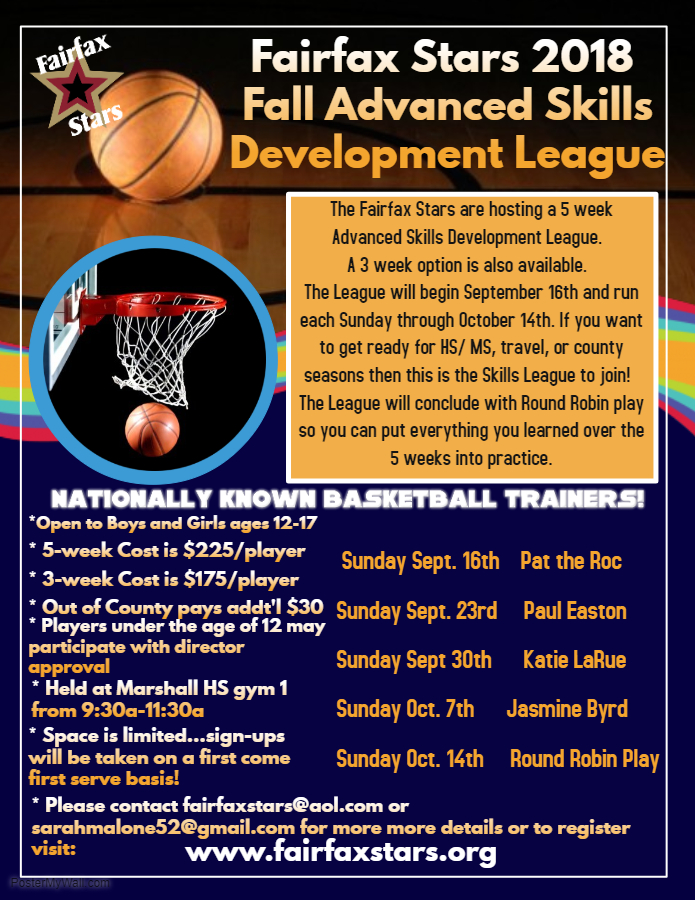 Registration Form for 2018 Fall Advanced Skills Development LeaguePlease type or print CLEARLY 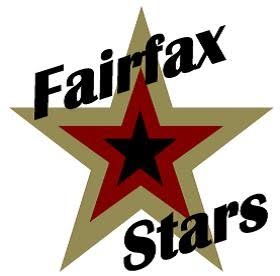 Player Name:  ____________________	Gender:_____ Age:  ________	Date of Birth: ________  Grade:  _____  	School Player attends: ____________________________  ________________Address:  _______________________________________________________________________County of Residence: ______________________________Phone Number:  ___________________	Email Address:  ____________________________Please check which option best describes your skill level/basketball experience…____ AAU National Team   		____ AAU Regional Team 		____ Travel TeamCheck Number of Sessions signing up for   ______ 5   ______ 3(the 3-week option will allow you to choose to attend 2 of the first 4 weeks and you MUST attend the last week for Round Robin play-no exceptions.)If signing up for 3 sessions, check which 2 you will attend in addition to the final week:_____   Sunday Sept. 16th       Pat the Roc_____  Sunday Sept. 23rd       Paul Easton_____  Sunday Sept. 30th        Katie LaRue_____  Sunday Oct. 7th         Jasmine Byrd 	_____  Sunday Oct. 14th       Round Robin Play If any sessions are canceled due to the weather or other unforeseen circumstances, all attempts will be made to make up the session.  In the event a session cannot be made up, no refunds will be given.Forms can be filled out and emailed to fairfaxstars@aol.com or mailed with payment to                                                                Fairfax Stars 2801 Glade Vale Way, Vienna, VA 22181Checks made payable to Fairfax StarsRegistration and Payments can also be completed online at:  www.fairfaxstars.org _______________________________________________________________________________________For administrative use ONLYAmount Paid:  __________	Payment Method:  __________Complete if paid by check--		Check Number:  ______	__	Name on Check:  _____________________